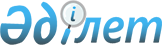 О внесении изменений в постановление Правления Национального Банка Республики Казахстан от 20 июля 2020 года № 91 "Об утверждении перечня, форм и сроков представления отчетности о соблюдении требований законодательства Республики Казахстан о противодействии легализации (отмыванию) доходов, полученных преступным путем, и финансированию терроризма юридическим лицом, осуществляющим деятельность исключительно через обменный пункт на основании лицензии Национального Банка Республики Казахстан на обменные операции с наличной иностранной валютой, и Правил ее представления"Постановление Правления Национального Банка Республики Казахстан от 24 мая 2021 года № 52. Зарегистрировано в Министерстве юстиции Республики Казахстан 28 мая 2021 года № 22868
      В соответствии с подпунктами 65-2) и 69) части второй статьи 15 Закона Республики Казахстан от 30 марта 1995 года "О Национальном Банке Республики Казахстан" и подпунктом 2) пункта 3 статьи 16 Закона Республики Казахстан от 19 марта 2010 года "О государственной статистике" Правление Национального Банка Республики Казахстан ПОСТАНОВЛЯЕТ:
      1. Внести в постановление Правления Национального Банка Республики Казахстан от 20 июля 2020 года № 91 "Об утверждении перечня, форм и сроков представления отчетности о соблюдении требований законодательства Республики Казахстан о противодействии легализации (отмыванию) доходов, полученных преступным путем, и финансированию терроризма юридическим лицом, осуществляющим деятельность исключительно через обменный пункт на основании лицензии Национального Банка Республики Казахстан на обменные операции с наличной иностранной валютой, и Правил ее представления" (зарегистрировано в Реестре государственной регистрации нормативных правовых актов под № 21015) следующие изменения:
      преамбулу изложить в следующей редакции:
      "В соответствии с подпунктами 65-2) и 69) части второй статьи 15 Закона Республики Казахстан от 30 марта 1995 года "О Национальном Банке Республики Казахстан" и подпунктом 2) пункта 3 статьи 16 Закона Республики Казахстан от 19 марта 2010 года "О государственной статистике" Правление Национального Банка Республики Казахстан ПОСТАНОВЛЯЕТ:";
      в приложении 2:
      в пояснении по заполнению формы административных данных:
      в пункте 5:
      подпункты 1) и 2) изложить в следующей редакции:
      "1) в столбце 4 указывается индивидуальный идентификационный номер (из 12 цифр), в обязательном порядке для граждан Республики Казахстан и при наличии – для иностранцев или лиц без гражданства;
      2) в столбце 5 с учетом особенностей пункта 3 статьи 6 Закона Республики Казахстан от 29 января 2013 года "О документах, удостоверяющих личность" (далее – Закон о документах, удостоверяющих личность) указывается наименование одного из документов, удостоверяющих личность, предусмотренных пунктом 1 статьи 6 Закона о документах, удостоверяющих личность, или Справочником кодов документов, удостоверяющих личность, утвержденным приложением 5 к Правилам представления субъектами финансового мониторинга сведений и информации об операциях, подлежащих финансовому мониторингу, и признаков определения подозрительной операции, утвержденным приказом Министра финансов Республики Казахстан от 30 сентября 2020 года № 938, зарегистрированным в Реестре государственной регистрации нормативных правовых актов под № 21340, (далее – Правила представления субъектами финансового мониторинга сведений и информации об операциях, подлежащих финансовому мониторингу);";
      подпункт 5) изложить в следующей редакции:
      "5) в столбце 8 указывается двухбуквенный код страны гражданства в соответствии с документом, удостоверяющим личность, (для лица без гражданства не указывается) в соответствии с национальным классификатором Республики Казахстан НК РК 06 ISO 3166-1 "Коды для представления названий стран и единиц их административно-территориальных подразделений. Часть 1. Коды стран";";
      подпункт 8) изложить в следующей редакции:
      "8) в столбце 12 буквенные коды валют указываются в соответствии с национальным классификатором Республики Казахстан НК РК 07 ISO 4217 "Коды для представления валют и фондов";";
      в приложении 3:
      в пояснении по заполнению формы административных данных:
      в пункте 6:
      подпункты 1) и 2) изложить в следующей редакции:
      "1) в столбце 4 указывается индивидуальный идентификационный номер (из 12 цифр), в обязательном порядке для граждан Республики Казахстан и при наличии – для иностранцев или лиц без гражданства;
      2) в столбце 5 с учетом особенностей пункта 3 статьи 6 Закона Республики Казахстан от 29 января 2013 года "О документах, удостоверяющих личность" (далее – Закон о документах, удостоверяющих личность) указывается наименование одного из документов, удостоверяющих личность, предусмотренных пунктом 1 статьи 6 Закона о документах, удостоверяющих личность, или Справочником кодов документов, удостоверяющих личность, утвержденным приложением 5 к Правилам представления субъектами финансового мониторинга сведений и информации об операциях, подлежащих финансовому мониторингу, и признаков определения подозрительной операции, утвержденным приказом Министра финансов Республики Казахстан от 30 сентября 2020 года № 938, зарегистрированным в Реестре государственной регистрации нормативных правовых актов под № 21340, (далее – Правила представления субъектами финансового мониторинга сведений и информации об операциях, подлежащих финансовому мониторингу);";
      подпункт 5) изложить в следующей редакции:
      "5) в столбце 8 указывается двухбуквенный код страны гражданства в соответствии с документом, удостоверяющим личность, (для лица без гражданства не указывается) в соответствии с национальным классификатором Республики Казахстан НК РК 06 ISO 3166-1 "Коды для представления названий стран и единиц их административно-территориальных подразделений. Часть 1. Коды стран";";
      подпункты 8) и 9) изложить в следующей редакции:
      "8) в столбце 12 буквенные коды валют указываются в соответствии с национальным классификатором Республики Казахстан НК РК 07 ISO 4217 "Коды для представления валют и фондов";
      9) в столбце 13 указываются следующие коды принадлежности страны гражданства физического лица:
      "1" – страна гражданства физического лица включена в перечень государств (территорий), которые не выполняют и (или) недостаточно выполняют рекомендации Группы разработки финансовых мер борьбы с отмыванием денег (ФАТФ);
      "2" – страна гражданства физического лица является одной из следующих стран, характеризующихся как оффшорные зоны:
      Соединенные Штаты Америки (только в части территорий Американских Виргинских островов, штата Вайоминг, острова Гуам, штата Делавэр и Содружества Пуэрто-Рико);
      Княжество Андорра;
      Государство Антигуа и Барбуда;
      Содружество Багамских островов;
      Государство Барбадос;
      Государство Белиз;
      Государство Бруней Даруссалам;
      Объединенная Республика Танзания;
      Республика Вануату;
      Республика Гватемала;
      Государство Гренада;
      Республика Джибути;
      Содружество Доминики;
      Доминиканская Республика;
      Новая Зеландия (только в части территории островов Кука и Ниуэ);
      Испания (только в части территории Канарских островов);
      Федеральная Исламская Республика Коморские Острова;
      Кооперативная Республика Гайана;
      Республика Коста-Рика;
      Китайская Народная Республика (только в части территорий специального административного района Аомынь (Макао);
      Республика Либерия;
      Ливанская Республика;
      Княжество Лихтенштейн;
      Исламская Республика Мавритания;
      Малайзия (только в части территории анклава Лабуан);
      Мальдивская Республика;
      Республика Мальта;
      Марианские острова;
      Республика Маршалловы острова;
      Королевство Марокко (только в части территории города Танжер);
      Союз Мьянма;
      Республика Науру;
      Федеративная Республика Нигерия;
      Нидерланды (только в части территории острова Аруба и зависимых территорий Антильских островов);
      Республика Палау;
      Республика Панама;
      Португалия (только в части территории островов Мадейра);
      Независимое Государство Самоа;
      Республика Сейшельские острова;
      Государство Сент-Винсент и Гренадины;
      Федерация Сент-Китс и Невис;
      Государство Сент-Люсия;
      Республика Суринам;
      Королевство Тонга;
      Республика Тринидад и Тобаго;
      Соединенное Королевство Великобритании и Северной Ирландии (только в части территорий Острова Ангилья, Бермудских островов, Британских Виргинских островов, Гибралтара, Каймановых островов, острова Монтсеррат, Острова Теркс и Кайкос);
      Суверенная Демократическая Республика Фиджи;
      Республика Филиппины;
      Французская Республика (только в части территорий Французской Гвианы и Французской Полинезия);
      Республика Черногория;
      Демократическая Республика Шри-Ланка;
      Ямайка;
      "3" – страна гражданства физического лица является иностранным государством (территорией), в отношении которого применена международная санкция (эмбарго), принятая резолюцией Совета Безопасности Организации Объединенных Наций;
      "4" – страна гражданства физического лица не является страной, подпадающей под вышеуказанные коды принадлежности страны физического лица.
      Если страна гражданства физического лица подпадает под два и более кодов принадлежности страны физического лица, то указываются все коды принадлежности, под которые подпадает страна гражданства физического лица. Например, если код принадлежности страны "1" и "2", то указывается "1, 2".
      Для лиц без гражданства указание вышеуказанных признаков не требуется;";
      в приложении 4:
      в пояснении по заполнению формы административных данных:
      в пункте 5:
      подпункты 1) и 2) изложить в следующей редакции:
      "1) в столбце 4 указывается индивидуальный идентификационный номер (из 12 цифр), в обязательном порядке для граждан Республики Казахстан и при наличии – для иностранцев или лиц без гражданства;
      2) в столбце 5 с учетом особенностей пункта 3 статьи 6 Закона Республики Казахстан от 29 января 2013 года "О документах, удостоверяющих личность" (далее – Закон о документах, удостоверяющих личность) указывается наименование одного из документов, удостоверяющих личность, предусмотренных пунктом 1 статьи 6 Закона о документах, удостоверяющих личность, или Справочником кодов документов, удостоверяющих личность, утвержденным приложением 5 к Правилам представления субъектами финансового мониторинга сведений и информации об операциях, подлежащих финансовому мониторингу, и признаков определения подозрительной операции, утвержденным приказом Министра финансов Республики Казахстан от 30 сентября 2020 года № 938, зарегистрированным в Реестре государственной регистрации нормативных правовых актов под № 21340, (далее – Правила представления субъектами финансового мониторинга сведений и информации об операциях, подлежащих финансовому мониторингу);";
      подпункт 5) изложить в следующей редакции:
      "5) в столбце 8 указывается двухбуквенный код страны гражданства в соответствии с документом, удостоверяющим личность (для лица без гражданства не указывается) в соответствии с национальным классификатором Республики Казахстан НК РК 06 ISO 3166-1 "Коды для представления названий стран и единиц их административно-территориальных подразделений. Часть 1. Коды стран";";
      подпункт 9) изложить в следующей редакции:
      "9) в столбце 12 буквенные коды валют указываются в соответствии с национальным классификатором Республики Казахстан НК РК 07 ISO 4217 "Коды для представления валют и фондов";";
      подпункт 11) изложить в следующей редакции:
      "11) в столбцах 14, 15, 16 и 17 указываются средневзвешенный, максимальный, минимальный курсы (цена) покупки и (или) продажи по всем операциям, совершенным в день заключения сделки с аффилиированным лицом, и курс (цена за один грамм драгоценного металла) для аффилиированного лица, соответственно в зависимости от вида операции, указанной в столбце 11;";
      в пункте 6:
      подпункт 2) изложить в следующей редакции:
      "2) в столбце 4 указывается двухбуквенный код страны регистрации юридического лица в соответствии с национальным классификатором Республики Казахстан НК РК 06 ISO 3166-1 "Коды для представления названий стран и единиц их административно-территориальных подразделений. Часть 1. Коды стран";"; 
      в приложении 5:
      в пояснении по заполнению формы административных данных:
      в пункте 5:
      подпункты 1) и 2) изложить в следующей редакции:
      "1) в столбцах 3 и 12 указывается двухбуквенный код страны регистрации банка в соответствии с национальным классификатором Республики Казахстан НК РК 06 ISO 3166-1 "Коды для представления названий стран и единиц их административно-территориальных подразделений. Часть 1. Коды стран"; 
      2) в столбцах 4 и 13 указываются следующие коды принадлежности страны банка:
      "1" – страна банка включена в перечень государств (территорий), которые не выполняют и (или) недостаточно выполняют рекомендации Группы разработки финансовых мер борьбы с отмыванием денег (ФАТФ);
      "2" – страна банка является одной из следующих стран, характеризующихся как оффшорные зоны:
      Соединенные Штаты Америки (только в части территорий Американских Виргинских островов, штата Вайоминг, острова Гуам, штата Делавэр и Содружества Пуэрто-Рико);
      Княжество Андорра;
      Государство Антигуа и Барбуда;
      Содружество Багамских островов;
      Государство Барбадос;
      Государство Белиз;
      Государство Бруней Даруссалам;
      Объединенная Республика Танзания;
      Республика Вануату;
      Республика Гватемала;
      Государство Гренада;
      Республика Джибути;
      Содружество Доминики;
      Доминиканская Республика;
      Новая Зеландия (только в части территории островов Кука и Ниуэ);
      Испания (только в части территории Канарских островов);
      Федеральная Исламская Республика Коморские Острова;
      Кооперативная Республика Гайана;
      Республика Коста-Рика;
      Китайская Народная Республика (только в части территорий специального административного района Аомынь (Макао);
      Республика Либерия;
      Ливанская Республика;
      Княжество Лихтенштейн;
      Исламская Республика Мавритания;
      Малайзия (только в части территории анклава Лабуан);
      Мальдивская Республика;
      Республика Мальта;
      Марианские острова;
      Республика Маршалловы острова;
      Королевство Марокко (только в части территории города Танжер);
      Союз Мьянма;
      Республика Науру;
      Федеративная Республика Нигерия;
      Нидерланды (только в части территории острова Аруба и зависимых территорий Антильских островов);
      Республика Палау;
      Республика Панама;
      Португалия (только в части территории островов Мадейра);
      Независимое Государство Самоа;
      Республика Сейшельские острова;
      Государство Сент-Винсент и Гренадины;
      Федерация Сент-Китс и Невис;
      Государство Сент-Люсия;
      Республика Суринам;
      Королевство Тонга;
      Республика Тринидад и Тобаго;
      Соединенное Королевство Великобритании и Северной Ирландии (только в части территорий Острова Ангилья, Бермудских островов, Британских Виргинских островов, Гибралтара, Каймановых островов, острова Монтсеррат, Острова Теркс и Кайкос);
      Суверенная Демократическая Республика Фиджи;
      Республика Филиппины;
      Французская Республика (только в части территорий Французской Гвианы и Французской Полинезия);
      Республика Черногория;
      Демократическая Республика Шри-Ланка;
      Ямайка;
      "3" – страна банка является государством (территорией), в отношении которого применена международная санкция (эмбарго), принятая резолюцией Совета Безопасности Организацией Объединенных Наций;
      "4" – страна банка не является страной, подпадающей под вышеуказанные коды принадлежности страны банка.
      Если страна банка подпадает под два и более кодов принадлежности страны банка, то указываются все коды принадлежности, под которые подпадает страна банка. Например, если код принадлежности страны "1" и "2", то указывается "1, 2";";
      подпункт 7) изложить в следующей редакции:
      "7) в столбце 9 буквенные коды валют указываются в соответствии с национальным классификатором Республики Казахстан НК РК 07 ISO 4217 "Коды для представления валют и фондов";".
      2. Департаменту наличного денежного обращения (Кажмуратов Ж.Т.) в установленном законодательством Республики Казахстан порядке обеспечить:
      1) совместно с Юридическим департаментом (Касенов А.С.) государственную регистрацию настоящего постановления в Министерстве юстиции Республики Казахстан;
      2) размещение настоящего постановления на официальном интернет-ресурсе Национального Банка Республики Казахстан после его официального опубликования;
      3) в течение десяти рабочих дней после государственной регистрации настоящего постановления представление в Юридический департамент сведений об исполнении мероприятий, предусмотренных подпунктом 2) настоящего пункта и пунктом 3 настоящего постановления.
      3. Департаменту информации и коммуникаций – пресс-службе Национального Банка (Адамбаева А.Р.) обеспечить в течение десяти календарных дней после государственной регистрации настоящего постановления направление его копии на официальное опубликование в периодические печатные издания.
      4. Контроль за исполнением настоящего постановления возложить на заместителя Председателя Национального Банка Республики Казахстан Вагапова Д.В.
      5. Настоящее постановление вводится в действие по истечении десяти календарных дней после дня его первого официального опубликования.
      СОГЛАСОВАНО
Агентство по финансовому мониторингу
Республики Казахстан
      СОГЛАСОВАНО
Бюро национальной статистики
Агентства по стратегическому
планированию и реформам
Республики Казахстан
					© 2012. РГП на ПХВ «Институт законодательства и правовой информации Республики Казахстан» Министерства юстиции Республики Казахстан
				
      Председатель Национального Банка 
Республики Казахстан 

Е. Досаев
